____________________________________		cégszerű aláírás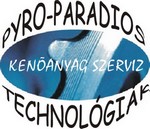 Dátum:___________________	Dátum:___________________	Dátum:___________________	Dátum:___________________	SZÁLLÍTÁSI MEGRENDELŐSZÁLLÍTÁSI MEGRENDELŐSZÁLLÍTÁSI MEGRENDELŐSZÁLLÍTÁSI MEGRENDELŐSZÁLLÍTÁSI MEGRENDELŐSZÁLLÍTÁSI MEGRENDELŐSZÁLLÍTÁSI MEGRENDELŐSZÁLLÍTÁSI MEGRENDELŐSZÁLLÍTÁSI MEGRENDELŐSZÁLLÍTÁSI MEGRENDELŐSZÁLLÍTÁSI MEGRENDELŐSZÁLLÍTÁSI MEGRENDELŐSZÁLLÍTÁSI MEGRENDELŐSZÁLLÍTÁSI MEGRENDELŐ777Dátum:___________________	Dátum:___________________	Dátum:___________________	Dátum:___________________	SZÁLLÍTÁSI MEGRENDELŐSZÁLLÍTÁSI MEGRENDELŐSZÁLLÍTÁSI MEGRENDELŐSZÁLLÍTÁSI MEGRENDELŐSZÁLLÍTÁSI MEGRENDELŐSZÁLLÍTÁSI MEGRENDELŐSZÁLLÍTÁSI MEGRENDELŐSZÁLLÍTÁSI MEGRENDELŐSZÁLLÍTÁSI MEGRENDELŐSZÁLLÍTÁSI MEGRENDELŐSZÁLLÍTÁSI MEGRENDELŐSZÁLLÍTÁSI MEGRENDELŐSZÁLLÍTÁSI MEGRENDELŐSZÁLLÍTÁSI MEGRENDELŐDátum:___________________	Dátum:___________________	Dátum:___________________	Dátum:___________________	SZÁLLÍTÁSI MEGRENDELŐSZÁLLÍTÁSI MEGRENDELŐSZÁLLÍTÁSI MEGRENDELŐSZÁLLÍTÁSI MEGRENDELŐSZÁLLÍTÁSI MEGRENDELŐSZÁLLÍTÁSI MEGRENDELŐSZÁLLÍTÁSI MEGRENDELŐSZÁLLÍTÁSI MEGRENDELŐSZÁLLÍTÁSI MEGRENDELŐSZÁLLÍTÁSI MEGRENDELŐSZÁLLÍTÁSI MEGRENDELŐSZÁLLÍTÁSI MEGRENDELŐSZÁLLÍTÁSI MEGRENDELŐSZÁLLÍTÁSI MEGRENDELŐMegrendelő tölti ki!Adatok:Adatok:Adatok:Adatok:Adatok:Adatok:Adatok:Adatok:Adatok:Adatok:Adatok:Adatok:Adatok:Adatok:Adatok:Adatok:Adatok:Adatok:Adatok:Adatok:Adatok:Adatok:Adatok:Adatok:Adatok:Adatok:Megrendelő tölti ki!Hulladéktermelő neve:Hulladéktermelő neve:Hulladéktermelő neve:  Adószám:  Adószám:  Adószám:  Adószám:  Adószám:  Adószám:  Adószám:Megrendelő tölti ki!Megrendelő tölti ki!Címe:Címe:Címe:KSH szám:KSH szám:KSH szám:KSH szám:KSH szám:KSH szám:KSH szám:Megrendelő tölti ki!Megrendelő tölti ki!Telephely címe:Telephely címe:Telephely címe:KÜJ szám:KÜJ szám:KÜJ szám:KÜJ szám:KÜJ szám:KÜJ szám:KÜJ szám:Megrendelő tölti ki!Megrendelő tölti ki!Telephely hrsz:Telephely hrsz:Telephely hrsz:KTJ szám:KTJ szám:KTJ szám:KTJ szám:KTJ szám:KTJ szám:KTJ szám:Megrendelő tölti ki!Megrendelő tölti ki!Ügyintéző neve:Ügyintéző neve:Ügyintéző neve:Költségviselő neve:Költségviselő neve:Költségviselő neve:Költségviselő neve:Költségviselő neve:Költségviselő neve:Költségviselő neve:Megrendelő tölti ki!Megrendelő tölti ki!Telefonszáma:Telefonszáma:Telefonszáma:Címe:Címe:Címe:Címe:Címe:Címe:Címe:Megrendelő tölti ki!Megrendelő tölti ki!Szerződés/ajánlat száma:Szerződés/ajánlat száma:Szerződés/ajánlat száma:PPHKV-Ált. 18/0101.PPHKV-Ált. 18/0101.PPHKV-Ált. 18/0101.PPHKV-Ált. 18/0101.PPHKV-Ált. 18/0101.Adószáma:Adószáma:Adószáma:Adószáma:Adószáma:Adószáma:Adószáma:Megrendelő tölti ki!Elszállítandó hulladékok:Elszállítandó hulladékok:Elszállítandó hulladékok:Elszállítandó hulladékok:Elszállítandó hulladékok:Elszállítandó hulladékok:Elszállítandó hulladékok:Elszállítandó hulladékok:Elszállítandó hulladékok:Elszállítandó hulladékok:Elszállítandó hulladékok:Elszállítandó hulladékok:Elszállítandó hulladékok:Elszállítandó hulladékok:Elszállítandó hulladékok:Elszállítandó hulladékok:Elszállítandó hulladékok:Elszállítandó hulladékok:Elszállítandó hulladékok:Elszállítandó hulladékok:Elszállítandó hulladékok:Elszállítandó hulladékok:Elszállítandó hulladékok:Elszállítandó hulladékok:Elszállítandó hulladékok:Elszállítandó hulladékok:Megrendelő tölti ki!EWC kódEWC kódHulladék megnevezésHulladék megnevezésUN számUN számHelyes szállítási megnevezésHelyes szállítási megnevezésHelyes szállítási megnevezésHelyes szállítási megnevezésADR oszt.ADR oszt.ADR oszt.ADR oszt.Csomagolási csoportCsomagolási csoportCsomagolási csoportCsomagolási csoportCsomagolási csoportSúly (kg)Súly (kg)Súly (kg)Súly (kg)Súly (kg)Csomagolási mód / mennyiségCsomagolási mód / mennyiségMegrendelő tölti ki!Megrendelő tölti ki!Megrendelő tölti ki!Megrendelő tölti ki!Megrendelő tölti ki!Megrendelő tölti ki!Megrendelő tölti ki!Megrendelő tölti ki!Megrendelő tölti ki!Megrendelő tölti ki!Megrendelő tölti ki!Megrendelő tölti ki!Megrendelő tölti ki!Üres göngyöleg esetén kérjük, a fenti táblázatban tüntessék fel, hogy korábban milyen áruosztályú anyaggal volt megtöltve.Üres göngyöleg esetén kérjük, a fenti táblázatban tüntessék fel, hogy korábban milyen áruosztályú anyaggal volt megtöltve.Üres göngyöleg esetén kérjük, a fenti táblázatban tüntessék fel, hogy korábban milyen áruosztályú anyaggal volt megtöltve.Üres göngyöleg esetén kérjük, a fenti táblázatban tüntessék fel, hogy korábban milyen áruosztályú anyaggal volt megtöltve.Üres göngyöleg esetén kérjük, a fenti táblázatban tüntessék fel, hogy korábban milyen áruosztályú anyaggal volt megtöltve.Üres göngyöleg esetén kérjük, a fenti táblázatban tüntessék fel, hogy korábban milyen áruosztályú anyaggal volt megtöltve.Üres göngyöleg esetén kérjük, a fenti táblázatban tüntessék fel, hogy korábban milyen áruosztályú anyaggal volt megtöltve.Üres göngyöleg esetén kérjük, a fenti táblázatban tüntessék fel, hogy korábban milyen áruosztályú anyaggal volt megtöltve.Üres göngyöleg esetén kérjük, a fenti táblázatban tüntessék fel, hogy korábban milyen áruosztályú anyaggal volt megtöltve.Üres göngyöleg esetén kérjük, a fenti táblázatban tüntessék fel, hogy korábban milyen áruosztályú anyaggal volt megtöltve.Üres göngyöleg esetén kérjük, a fenti táblázatban tüntessék fel, hogy korábban milyen áruosztályú anyaggal volt megtöltve.Üres göngyöleg esetén kérjük, a fenti táblázatban tüntessék fel, hogy korábban milyen áruosztályú anyaggal volt megtöltve.Üres göngyöleg esetén kérjük, a fenti táblázatban tüntessék fel, hogy korábban milyen áruosztályú anyaggal volt megtöltve.Üres göngyöleg esetén kérjük, a fenti táblázatban tüntessék fel, hogy korábban milyen áruosztályú anyaggal volt megtöltve.Üres göngyöleg esetén kérjük, a fenti táblázatban tüntessék fel, hogy korábban milyen áruosztályú anyaggal volt megtöltve.Üres göngyöleg esetén kérjük, a fenti táblázatban tüntessék fel, hogy korábban milyen áruosztályú anyaggal volt megtöltve.Üres göngyöleg esetén kérjük, a fenti táblázatban tüntessék fel, hogy korábban milyen áruosztályú anyaggal volt megtöltve.Üres göngyöleg esetén kérjük, a fenti táblázatban tüntessék fel, hogy korábban milyen áruosztályú anyaggal volt megtöltve.Üres göngyöleg esetén kérjük, a fenti táblázatban tüntessék fel, hogy korábban milyen áruosztályú anyaggal volt megtöltve.Üres göngyöleg esetén kérjük, a fenti táblázatban tüntessék fel, hogy korábban milyen áruosztályú anyaggal volt megtöltve.Üres göngyöleg esetén kérjük, a fenti táblázatban tüntessék fel, hogy korábban milyen áruosztályú anyaggal volt megtöltve.Üres göngyöleg esetén kérjük, a fenti táblázatban tüntessék fel, hogy korábban milyen áruosztályú anyaggal volt megtöltve.Üres göngyöleg esetén kérjük, a fenti táblázatban tüntessék fel, hogy korábban milyen áruosztályú anyaggal volt megtöltve.Üres göngyöleg esetén kérjük, a fenti táblázatban tüntessék fel, hogy korábban milyen áruosztályú anyaggal volt megtöltve.Megrendelő tölti ki!Megjegyzés: (pl. nyitva tartás)Megjegyzés: (pl. nyitva tartás)Megjegyzés: (pl. nyitva tartás)Megjegyzés: (pl. nyitva tartás)Megjegyzés: (pl. nyitva tartás)Megjegyzés: (pl. nyitva tartás)Megjegyzés: (pl. nyitva tartás)Megjegyzés: (pl. nyitva tartás)Megjegyzés: (pl. nyitva tartás)Megjegyzés: (pl. nyitva tartás)Megjegyzés: (pl. nyitva tartás)Megjegyzés: (pl. nyitva tartás)Megjegyzés: (pl. nyitva tartás)Megjegyzés: (pl. nyitva tartás)Megjegyzés: (pl. nyitva tartás)Megjegyzés: (pl. nyitva tartás)Megjegyzés: (pl. nyitva tartás)Megjegyzés: (pl. nyitva tartás)Megjegyzés: (pl. nyitva tartás)Megjegyzés: (pl. nyitva tartás)Megjegyzés: (pl. nyitva tartás)Megjegyzés: (pl. nyitva tartás)Megjegyzés: (pl. nyitva tartás)Megjegyzés: (pl. nyitva tartás)